SREDA, 6. 5.SPOZNAVANJE OKOLJA, ŠPORTGibanjeMATEMATIKAŠtevila do 15SLOVENŠČINAVelika tiskana črka ČSDZ, str. 81Moja skrinja znanjaZ učencem si ogledata fotografije. Učenec poskusi ugotoviti, kaj nam sporočajo. 
Učenec si izbere eno fotografijo oz. temo, o kateri misli, da največ ve. Krožec pri izbrani fotografiji pobarva s poljubno barvoRazlične vrste gibanjUčenec se prosto giba. Vsakič, ko udarimo na tamburin (posodo), mora spremeni način gibanja. Spodbujamo ga, da je pri tem inovativen.Učenec se premakne z danim gibanjem. Učenec hodi naprej, hodi nazaj, teče, hopsa, skače po eni nogi, skače sonožno, hodi po štirih, se plazi, se valja …Gibanje posameznih delov telesaPoimenuje posamezne dele telesa. Učenec raziskuje in pokaže, na kakšne načine lahko premikamo noge, roke, prste, glavo, telo …Utrjevanje števil od 10 do 15Poveste število, učenec dvigne kartonček z napisanim številom.Dvignete kartonček s številom (od 10 do 15). Učenec prebere število in pove, za koliko je število večje od 10.Počasi ploskate, učenec šteje ploske in pove, koliko jih je slišal.Poveste število ploskov, ki jih mora narediti. Ploskati začne na vaš znak in šteje.Poveste število, učenec ga pokaže na številskem traku.Poveste število, učenec ga nastavi na dvajsetičku.Po nareku zapisuje števila od 10 do 15.SDZ 2, str. 81Preberete naslov.Številski trakBere števila na številskem traku naprej in nazaj. Poveste število, učenec ga pokaže na številskem traku in pove, katero število je za 1 manjše/večje od danega števila.1. nalogaPreberete navodilo.Reši nalogo.2. nalogaPreberete navodilo.V prvem okencu si ogleda denar. Prebere številko na bankovcu in na kovancih.Pozornost učenca usmerite na znak ob praznem kvadratku in poveste, da je to znak za evro.Vprašate, kako bo ugotovil, koliko je evrov. Predstavi svoje predloge. Zapiše vrednost.Reši  ostale primere.Preverite rešitve tako, da prebere število in mersko enoto – evro.3., 4. nalogaPreberete navodilo.Reši nalogo.SDZ 2, str. 825. nalogaPreberete navodilo.Skupaj postopno ustno rešujeta nalogo.Preberete navodilo na svetli pasici.Reši nalogo.Preverite pravilnost rešitev tako, da prebere števila..6., 7. nalogaPreberete navodilo pri vsaki nalogi.Nalogi rešuje s pomočjo številskega traku.Preverite. Po navodilih opravi naloge.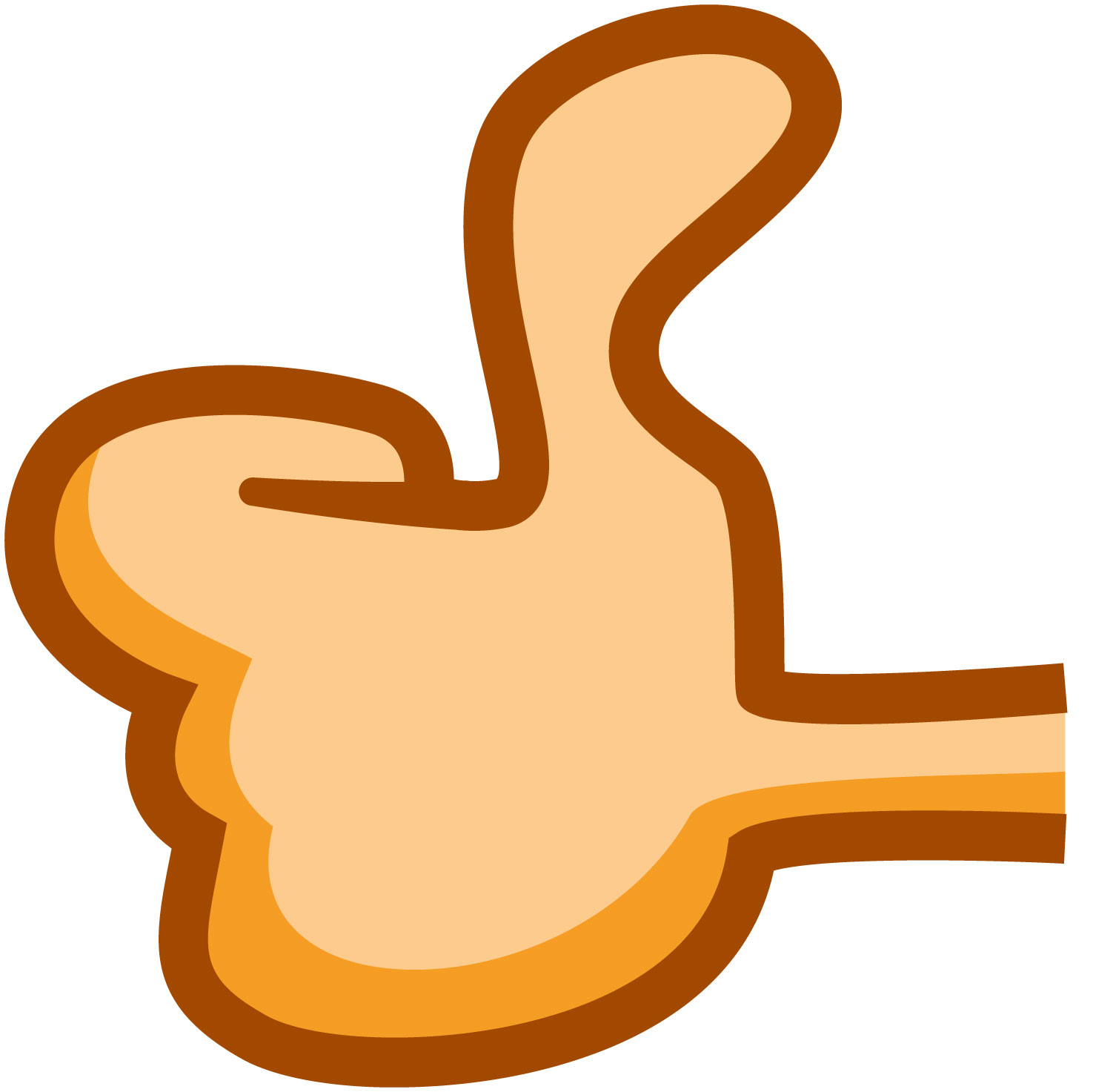 SDZ 2, str. 838. naloga- Preberete navodilo.- Preberete navodilo nad sliko. Pogovorite se, kako ocenimo število balonov, npr. sklepamo, ali jih je več/jih je manj kot 10. Če mislimo, da jih je več od 10, ugibamo število. Ocena ni nujno točna. Vsaka ocena je lahko drugačna.V kvadratek napiše število. - Prebere navodilo pod sliko, prešteje balone, napiše število.Primerja števili v obeh kvadratkih in ugotovi, kako točna je bila njegova ocena.9. nalogaPreberete navodilo.Učenca opozorite, naj bo pozoren na zapisa v oblačkih pri Poloni in Maju.SDZ 2, str. 8410. nalogaPreberete navodilo.Reši nalogo.Rešitve preverite tako, da v vsakem okencu prebere zapis na barvni podlagi in zapis na beli podlagi. Ugotovi, da so števila na beli podlagi vedno za 10 večja.11. nalogaPreberete navodilo.Reši nalogo.Rešitve preverite tako, da prebere po dva zapisa in ju primerja, npr. 1 = 1; 11=11. Ugotovi, da so števila v drugem zapisu vedno za 10 večja.12. nalogaPreberete navodilo.Reši nalogo. Lahko si pomaga s kartončki ali s številskim trakom.Rešitve preverite tako, da prebere oba zapisa števil.Ustno sestavljanje povedi. Učenec izbere sličico na barvnem robu v DZO 40/41 in jo uporabi v povedi.Učenec poimenuje sličice v DZO, str. 40/41. Pove, kateri glas je slišal v vsaki besedi za sličice.      Učencu demonstrirate izgovor glasu za črko Č.DZO, str. 40, 41Preberete navodilo v oblačku.Poimenuje sličice.Glaskuje besedo za posamezno sličico, določi mesto glasu Č v besedi. V okencih ob sličici označi mesto glasu. Ogleda si poteznost pisanja črke Č.Črko Č napišemo na papir.Učenci vadijo pisanje črke Č po zraku/po mizi.Napiše črko v DZO in v zvezek. Pozorni ste na poteznost, držo pisala, sedenje, razmak med črkami, obliko črk, orientacijo na listu.Ustno sestavljanje povedi. Učenec izbere sličico na barvnem robu v DZO 40/41 in jo uporabi v povedi.Učenec poimenuje sličice v DZO, str. 40/41. Pove, kateri glas je slišal v vsaki besedi za sličice.      Učencu demonstrirate izgovor glasu za črko Č.DZO, str. 40, 41Preberete navodilo v oblačku.Poimenuje sličice.Glaskuje besedo za posamezno sličico, določi mesto glasu Č v besedi. V okencih ob sličici označi mesto glasu. Ogleda si poteznost pisanja črke Č.Črko Č napišemo na papir.Učenci vadijo pisanje črke Č po zraku/po mizi.Napiše črko v DZO in v zvezek. Pozorni ste na poteznost, držo pisala, sedenje, razmak med črkami, obliko črk, orientacijo na listu.Ustno sestavljanje povedi. Učenec izbere sličico na barvnem robu v DZO 40/41 in jo uporabi v povedi.Učenec poimenuje sličice v DZO, str. 40/41. Pove, kateri glas je slišal v vsaki besedi za sličice.      Učencu demonstrirate izgovor glasu za črko Č.DZO, str. 40, 41Preberete navodilo v oblačku.Poimenuje sličice.Glaskuje besedo za posamezno sličico, določi mesto glasu Č v besedi. V okencih ob sličici označi mesto glasu. Ogleda si poteznost pisanja črke Č.Črko Č napišemo na papir.Učenci vadijo pisanje črke Č po zraku/po mizi.Napiše črko v DZO in v zvezek. Pozorni ste na poteznost, držo pisala, sedenje, razmak med črkami, obliko črk, orientacijo na listu.Delo pod neposrednim vodstvom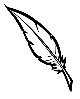 Delo pod posrednim vodstvom starša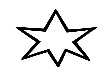 Samostojno delo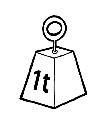       DZO, str. 40Učenec natančno prebere poved in opravi nalogo.Bere besede.Dodatne naloge: Besede nastavlja s črkami iz stavnice in jih prepiše v zvezek. K besedam nariše sličico.      DZO, str. 40Učenec natančno prebere poved in opravi nalogo.      DZO, str. 41Bere povedi.Odgovori na vprašanja, npr.: Kako je ime dečku? Kako je ime dečkovi teti? Kdo ima v roki lučko? Je lučka narejena iz sadja? Iz česa pa? Komu da Črt lučko?Dodatne naloge: Izbere si besede in jih prepiše v zvezek. K besedi nariše ustrezno sličico.Nastavi povedi s črkami iz stavnice. Prebere jih.      DZO, str. 40Učenec natančno prebere poved in opravi nalogo.      DZO, str. 41Bere povedi.Bere besedilo. Ob sličici napiše poved.Dodatne naloge:Na barvnem zgornjem robu, pri črki Č, v      okenca napiše besede za sličice.Lista po zvezku in bere kar želi.